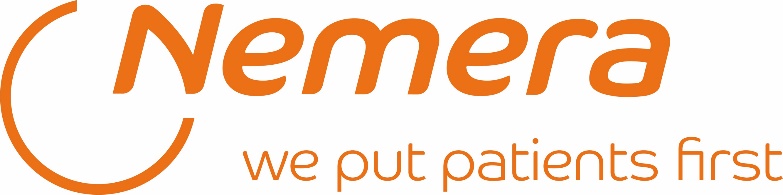 Nemera Szczecin Sp. z o.o. to  członek światowej grupy Nemera, lidera w produkcji urządzeń do dostarczania leków. Nasze oddziały znajdują się we Francji, Stanach Zjednoczonych, Niemczech i Brazylii. W Szczecinie jesteśmy specjalistami w produkcji wysokiej jakości wstrzykiwaczy do podawania leków drogą pozajelitową, takich jak insulina czy hormon wzrostu. Nasz zespół to grupa wysoko wykwalifikowanych specjalistów, którzy z pasją tworzą innowacyjne rozwiązania, poprawiające jakość życia pacjentów na całym świecie.Inżynier ds. sprzętu wtryskowegoSzczecin, PrawobrzeżeTwój zakres obowiązków:Współpraca z międzynarodowym zespołem projektowym w celu opracowania i wdrożenia standardów Nemery.Tworzenie planów i schematów dla nowych systemów wtryskowych lub ulepszanie istniejących.Definiowanie, pozyskiwanie, instalowanie i kwalifikowanie urządzeń produkcyjnych: wtryskarek, robotów, urządzenia peryferyjnych.Znajomość specyfikacji maszyn i urządzeń peryferyjnych.Monitorowanie produkcji urządzeń, terminów, wymagań jakościowych i bezpieczeństwa. Organizacja i monitorowanie rozładunku sprzętu, jego instalację oraz koordynacje działania zespołu, zapewniając przestrzeganie zasad bezpieczeństwa. Zapewnienie poprawnego działania sprzętu i jego regularnego serwisowania.Praca nad innowacjami i ulepszeniami, które mogą zwiększyć efektywność, bezpieczeństwo i jakość procesów wtryskowychTworzenie instrukcji pracy dla użytkowników zakresie obsługi maszyn i urządzeń peryferyjnych. Uruchamianie i kontrola maszyn wtryskowych.Nadzorowanie rozwoju nowych produktów i procesów.Nasze wymagania:Wykształcenie techniczne.Znajomość języka angielskiego na poz. min B2Minimum 2-5 lat doświadczenia w formowaniu wtryskowym i produkcji tworzyw sztucznych.Znajomość maszyn Engel lub/i Netstal będzie dodatkowym atutem.Rozwinięte umiejętności interpersonalne.Umiejętność analitycznego myślenia.Uprawnienia na prowadzenie wózków widłowych.Znajomość bazy dostawców.To oferujemy:Pracę w dynamicznie rozwijającej się firmie z branży medycznej.Uczestnictwo w innowacyjnych, międzynarodowych projektach.Budżet szkoleniowy [ w 2023 roku każdego pracownika przypadły 23h szkoleniowe]Transport z centrum Szczecina do nowej siedziby na Prawobrzeżu.Możliwość przystąpienia do dodatkowego ubezpieczenia grupowego.Dofinansowanie prywatnej opieki medycznej.Dofinansowanie karty Multisport.Dostęp do platformy językowej.Uczestnictwo w cyklicznych imprezach integracyjnych, inicjatywach dobroczynnych i sportowych.Aplikacje prosimy składać przez stronę www.nemera.net/careerAdministratorem danych osobowych jest Nemera Szczecin sp. z o.o. z siedzibą w Szczecinie ul. Tytanowa 3. Dane zbierane są dla potrzeb bieżącej rekrutacji. Ma Pani/Pan prawo dostępu do treści swoich danych oraz ich poprawiania. Podanie danych w zakresie określonym przepisami ustawy z dnia 26 czerwca 1974 r. Kodeks pracy oraz aktów wykonawczych jest obowiązkowe. Podanie dodatkowych danych osobowych jest dobrowolne.Prosimy o zamieszczenie w swojej ofercie zapisu: „Wyrażam zgodę na przechowywanie i przetwarzanie moich danych osobowych zawartych w przesłanej aplikacji, dla potrzeb bieżącego procesu rekrutacyjnego firmy Nemera Szczecin sp. z o.o. z siedzibą w Szczecinie 71-344, przy ul. Tytanowej 3, zgodnie z Ustawą z dnia 29.08.1997r. o Ochronie Danych Osobowych Dz. U. Nr 133, poz. 883. Oświadczam, że zostałem/am poinformowany/a o prawie dostępu do treści moich danych oraz ich poprawiania.”Uprzejmie informujemy, że skontaktujemy się z wybranymi osobami.